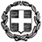               ΕΛΛΗΝΙΚΗ ΔΗΜΟΚΡΑΤΙΑΥΠΟΥΡΓΕΙΟ ΠΑΙΔΕΙΑΣ, ΘΡΗΣΚΕΥΜΑΤΩΝ                     ΚΑΙ ΑΘΛΗΤΙΣΜΟΥ                      -----            ΓΡΑΦΕΙΟ ΤΥΠΟΥ                      -----       Ταχ. Δ/νση: Α. Παπανδρέου 37       Τ.Κ. – Πόλη: 15180 - Μαρούσι       Ιστοσελίδα: http://www.minedu.gov.gr        email: press@minedu.gov.gr 25/09/2023ΔΕΛΤΙΟ ΤΥΠΟΥΘέμα:  Σχετικά με την εξέταση και το ρεπερτόριο του πανελλαδικώς εξεταζόμενου μουσικού μαθήματος «Μουσική Εκτέλεση και Ερμηνεία» σύμφωνα με το νέο τρόπο εισαγωγής στα Μουσικά Τμήματα της χώρας, από τις Πανελλαδικές εξετάσεις έτους 2024 και εφεξήςΑπό το Υπουργείο Παιδείας, Θρησκευμάτων και Αθλητισμού ανακοινώνεται ότι, σύμφωνα με την αριθμ. Φ.253/66947/A5/14-06-2023 (ΦΕΚ 3927 Β’) Υπουργική Απόφαση, η εισαγωγή στα τμήματα: α) Μουσικών Σπουδών του Εθνικού και Καποδιστριακού Πανεπιστημίου Αθηνών, β) Μουσικών Σπουδών του Αριστοτέλειου Πανεπιστημίου Θεσσαλονίκης, γ) Μουσικών Σπουδών του Ιονίου Πανεπιστημίου, δ) Μουσικών Σπουδών του Πανεπιστημίου Ιωαννίνων και ε) Μουσικής Επιστήμης και Τέχνης του Πανεπιστημίου Μακεδονίας, από το ακαδημαϊκό έτος 2024-2025 και εφεξής, δηλαδή από τις Πανελλαδικές Εξετάσεις έτους 2024 και εφεξής, γίνεται μέσω εισαγωγικών εξετάσεων πανελλαδικού επιπέδου που διοργανώνονται σύμφωνα με το άρθρο 19 του ν. 4559/2018 (Α΄ 142), όπως αυτό αντικαταστάθηκε με το άρθρο 383 του ν. 4957/2022 (Α΄ 141).Σύμφωνα με το νέο τρόπο εξέτασης, ένα από τα μαθήματα στα οποία εξετάζονται πανελλαδικώς οι υποψήφιοι είναι το μουσικό μάθημα «Μουσική Εκτέλεση και Ερμηνεία». Το μάθημα αυτό περιλαμβάνει την εξέταση συγκεκριμένων έργων από τρία (3) καθορισμένα είδη μουσικής: α) Κλασική, Δυτικοευρωπαϊκή μουσική, β) Τζαζ και Δημοφιλής μουσική, γ) Λαϊκή - Παραδοσιακή μουσική και Βυζαντινή Ψαλτική. Οι υποψήφιοι/ες θα επιλέξουν, από το είδος μουσικής που επιθυμούν, το μουσικό όργανο στο οποίο θα εξεταστούν (ως μουσικό όργανο εννοείται και η φωνητική τέχνη). Για κάθε μουσικό όργανο/φωνή του κάθε είδους μουσικής προβλέπεται συγκεκριμένο ρεπερτόριο έργων, το οποίο είναι χωρισμένο σε τρεις (3) ομάδες, οι οποίες καλύπτουν διαφορετικά υφολογικά/ιστορικά χαρακτηριστικά του ρεπερτορίου του κάθε οργάνου/φωνής. Από το ρεπερτόριο που αντιστοιχεί στο συγκεκριμένο μουσικό όργανο/φωνή, οι υποψήφιοι/ες θα επιλέξουν ένα έργο από κάθε μία από τις τρεις ομάδες έργων του εν λόγω ρεπερτορίου και θα προετοιμάσουν την ερμηνεία τους για τρία (3) έργα συνολικά. Οι τίτλοι όλων των έργων αναρτώνται σε επίσημο ιστοχώρο του ΥΠΑΙΘΑ, και συγκεκριμένα στη διαδρομή ΕΚΠΑΙΔΕΥΣΗ  Εξετάσεις  Εξετάσεις για τα Μουσικά Τμήματα  Μουσική Εκτέλεση και Ερμηνεία. Δείτε το link εδώ: https://www.minedu.gov.gr/eksetaseis-gia-ta-mousika-tmimata/mousiki-ektelesi-kai-ermineia Η εξέταση της φωνητικής ή οργανικής μουσικής διαρκεί 4’ έως 6’ λεπτά ανά υποψήφιο/α. Κάθε υποψήφιος/α εξετάζεται σε δύο από τα τρία έργα που έχει προετοιμάσει, την επιλογή των οποίων αποφασίζει η εξεταστική επιτροπή. Αν ο/η υποψήφιος/α έχει επιλέξει έργα μεγαλύτερης χρονικής διάρκειας, τότε η επιτροπή έχει δικαίωμα να επιλέξει από αυτά τμήμα του έργου που θα εκτελεστεί.Για την εξέταση των έργων της μονωδίας του α) είδους μουσικής προβλέπεται χρήση πιανιστικής συνοδείας, χωρίς να έχει προηγηθεί πρόβα μεταξύ υποψηφίου/ας και πιανίστα/ας. Για την εξέταση των έργων των α) και β) ειδών μουσικής, καθώς και των έργων Βυζαντινής Ψαλτικής του γ) είδους μουσικής, οι υποψήφιοι/ες έχουν το δικαίωμα χρήσης δικής τους παρτιτούρας. Οι υποψήφιοι/ες πρέπει να φέρουν μαζί τους το όργανο που έχουν επιλέξει με εξαίρεση το πιάνο και τα ευρωπαϊκά κρουστά, τα οποία θα βρίσκονται σε κάθε εξεταστικό κέντρο, όπου απαιτείται. Οι υποψήφιοι/ες δίνουν τις εξετάσεις χωρίς να υπάρχει οπτική επαφή από και με την εξεταστική επιτροπή συνοδευόμενοι προς και από τον χώρο εξέτασης από τον/την επιμελητή/τρια της εξεταστικής διαδικασίας.